.Count in: 16 counts, starts on main vocalsNote	This dance is really an absolute beginner level line dance, but given that it has a Tag, I have marked it up to beginner. The Tag is really easy, you repeat the last 4 counts. On the Tag walls (you will hear it in the music once you’ve heard it once or twice) I suggest the instructor calls “keep going back” after the forward kicks, simple!Have fun, great upbeat track![1-8]	Walk forward with Charleston Kicks.[9-16]	Walk backwards with Charleston Kicks.[17-24]	Grapevine Right, Grapevine ¼ Left.[25-32]	Step, Kick, Step, Kick, Back, Touch, Back, Touch.TAG – Danced after walls 2, 5 & 8[1-4]	Back, Touch, Back Touch.Last Update - 9th Nov. 2017I'm A Lone Ranger!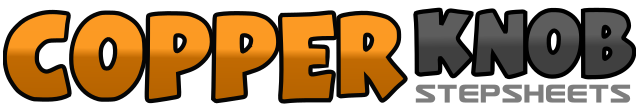 .......Count:32Wall:4Level:Beginner.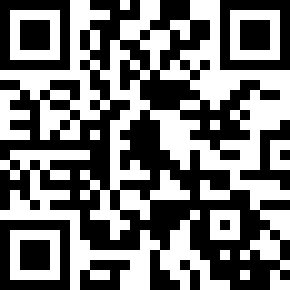 Choreographer:Glynn Rodgers (UK) - October 2017Glynn Rodgers (UK) - October 2017Glynn Rodgers (UK) - October 2017Glynn Rodgers (UK) - October 2017Glynn Rodgers (UK) - October 2017.Music:Lone Ranger - Rachel PlattenLone Ranger - Rachel PlattenLone Ranger - Rachel PlattenLone Ranger - Rachel PlattenLone Ranger - Rachel Platten........1-2Walk forward right-left3-4Step forward right, kick left forward5-6Step back left, touch right toe back7-8Step right forward, kick left forward1-2Walk back left-right3-4Step back left, touch right toe back5-6Step forward right, kick left forward7-8Step back left, touch right toe back1-2Step right to right side, cross left behind right3-4Step right to right side, touch left beside right5-6Step left to left side, cross right behind left7-8Turn ¼ left stepping forward left, touch right beside left1-2Step diagonally forward right, kick left over right.3-4Step diagonally forward left, kick right over left.5-6Step diagonally back right, touch left beside right and clap.7-8Step diagonally back left, touch right beside left and clap.1-2Step diagonally back right, touch left beside right and clap.3-4Step diagonally back left, touch right beside left and clap.